Рабочая программа учебной дисциплиныОП.03 Электротехника и электроникапо специальности 23.02.07 Техническое обслуживание и ремонтдвигателей, систем и агрегатов автомобилейАстрахань  2021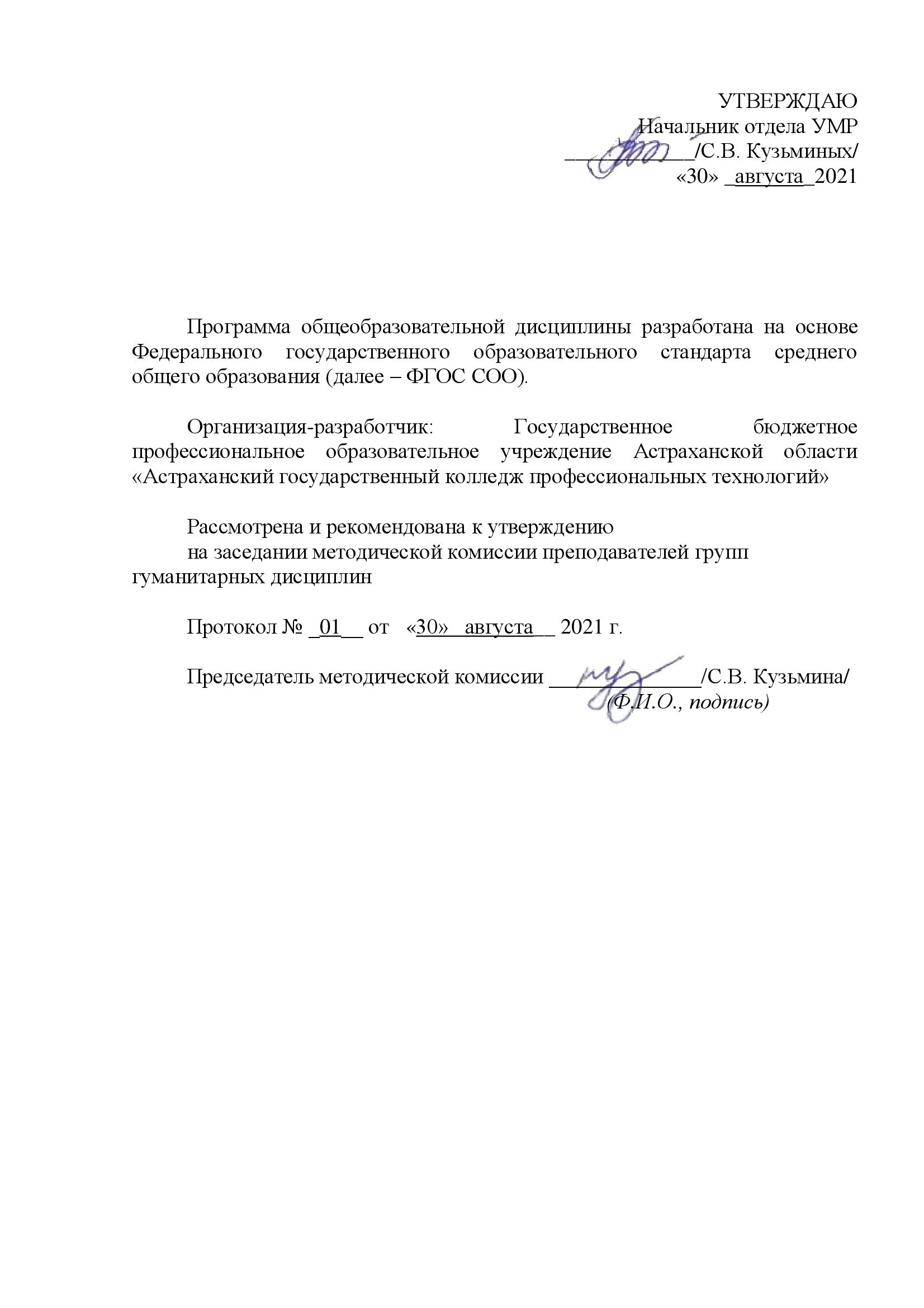 СОДЕРЖАНИЕ1.	Общая характеристика рабочей программы учебной дисциплины2.	Структура и содержание учебной дисциплины3.	Условия реализации  программы учебной дисциплины4.	Контроль и оценка результатов освоения учебной дисциплины1. ОБЩАЯ ХАРАКТЕРИСТИКА ПРОГРАММЫ УЧЕБНОЙ ДИСЦИПЛИНЫ ОП.03 Электротехника и электроника1.1. Место дисциплины в структуре основной профессиональной образовательной программы: Учебная дисциплина входит в математический и общий естественнонаучный и профессиональный циклы как общепрофессиональная дисциплина.1.2. Цель и планируемые результаты освоения дисциплины: 2. СТРУКТУРА И СОДЕРЖАНИЕ УЧЕБНОЙ ДИСЦИПЛИНЫ2.1. Объем учебной дисциплины и виды учебной работы2.2. Тематический план и содержание учебной дисциплины 3. УСЛОВИЯ РЕАЛИЗАЦИИ ПРОГРАММЫ УЧЕБНОЙ ДИСЦИПЛИНЫ3.1. Для реализации программы учебной дисциплины должны быть предусмотрены Лаборатория «Электротехники и электроники» Оснащение учебной лаборатории «Электротехники и электроники»•	рабочее место преподавателя;•	рабочие места обучающихся;•	комплект деталей электрооборудования автомобилей и световой сигнализации;•	приборы, инструменты и приспособления;•	демонстрационные комплексы «Электрооборудование автомобилей»;•	плакаты по темам лабораторно-практических занятий;•	стенд «Диагностика электрических систем автомобиля»;•	стенд «Диагностика электронных систем автомобиля»;•	осциллограф;•	мультиметр;•	комплект расходных материалов.3.2. Информационное обеспечение реализации программыДля реализации программы библиотечный фонд образовательной организации должен иметь печатные и/или электронные образовательные и информационные ресурсы, рекомендуемых для использования в образовательном процессе 3.2.1. Печатные издания1.  Немцов М.В.  Электротехника и электроника: учебник/ М.В. Немцов, М.Л. Немцова,  –   М.: Издательство Академия, 2013. – 480 с. 2. Гальперин, М.В. Электротехника и электроника: учебник / М.В. Гальперин. - М.: Форум, НИЦ ИНФРА-М, 2013. - 480 c.3. Синдеев, Ю.Г. Электротехника с основами электроники: учебник/ Ю.Г. Синдеев. - Ростов н/Д.: Феникс, 2014. – 368 с.4. Кацман,  М.М. Сборник задач по электрическим машинам: учебное пособие/ М.М. Кацман. – М.: ИЦ  Академия, 2013. – 160 с.3.2.2. Электронные издания (электронные ресурсы)Информационно-коммуникационные технологии в образовании // система федеральных образовательных порталов [Электронный ресурс]-режим доступа http://www.ict.edu.ruКниги и журналы по электротехнике и электронике [Электронный ресурс]-режим доступа http://www.masterelectronic.ruШкола для электрика. Все секреты мастерства[Электронный ресурс]-режим доступа http://www.electrical.info/electrotechru3.2.3. Дополнительные источникиБерезкина Т. Ф. Задачник по общей электротехнике с основами электроники: учебное пособие / Т. Ф. Березкина, Н. Г. Гусев, В. В. Масленников. - Москва: Высшаяшкола, 2001. – 391 с.ФедорченкоА.Л. Электротехника с основами электроники: учебник/ А.Л. Федорченко, Ю.Г. Синдеев. -  М.: Дашков и К, 2009. – 200 с.Задачник по электротехнике: учебное пособие/ П.Н. Новиков, В.Я. Кауфман, О.В. Толчеев и др. – М.: Высшая школа, 1998. – 336с.Обозначения буквенно-цифровые в электрических схемах- ГОСТ 2.710-81.Правила выполнения электрических схем – ГОСТ 2.702-754. Контроль и оценка результатов ОСВОЕНИЯ УЧЕБНОЙДисциплиныКодПК, ОКУменияЗнанияОК 01 - ОК 07; ОК 09, ОК 10ПК 1.1ПК 2.1 -2.3Пользоваться электроизмерительными приборамиПроизводить проверку электронных и электрических элементов автомобиляПроизводить подбор элементов электрических цепей и электронных схемМетоды расчета и измерения основных параметров электрических, магнитных и электронных цепейКомпоненты автомобильных электронных устройствМетоды электрических измеренийУстройство и принцип действия электрических машинЛР7Осознающий приоритетную ценность личности человека; уважающий собственную и чужую уникальность в различных ситуациях, во всех формах и видах деятельности.Осознающий приоритетную ценность личности человека; уважающий собственную и чужую уникальность в различных ситуациях, во всех формах и видах деятельности.ЛР11Проявляющий уважение к эстетическим ценностям, обладающий основами эстетической культурыПроявляющий уважение к эстетическим ценностям, обладающий основами эстетической культурыЛР13Принимающий осознанный выбор профессии и возможностей реализации собственных жизненных планов; проявляющий отношение к профессиональной деятельности как возможности участия в решении личных, общественных, государственных, общенациональных проблемПринимающий осознанный выбор профессии и возможностей реализации собственных жизненных планов; проявляющий отношение к профессиональной деятельности как возможности участия в решении личных, общественных, государственных, общенациональных проблемЛР 14Демонстрирующий готовность и способность к продолжению образования, в том числе самообразованию, на протяжении всей жизни; сознательное отношение к непрерывному образованию как условию успешной профессиональной и общественной деятельностиДемонстрирующий готовность и способность к продолжению образования, в том числе самообразованию, на протяжении всей жизни; сознательное отношение к непрерывному образованию как условию успешной профессиональной и общественной деятельностиЛР 17Демонстрирующий навыки эффективного обмена информацией и взаимодействия с другими людьми, обладающий навыками коммуникацииДемонстрирующий навыки эффективного обмена информацией и взаимодействия с другими людьми, обладающий навыками коммуникацииЛР 20Выполняющий профессиональные навыки совместной работы, умение работать самостоятельно, мобилизуя необходимые ресурсы, правильно оценивая смысл и последствия своих действийВыполняющий профессиональные навыки совместной работы, умение работать самостоятельно, мобилизуя необходимые ресурсы, правильно оценивая смысл и последствия своих действийЛР 21Содействующий сохранению традиций и поддержанию престижа своей профессии и образовательной организацииСодействующий сохранению традиций и поддержанию престижа своей профессии и образовательной организацииЛР 22Формирование личностных качеств, способствующих успешнойадаптации на региональном рынке трудаФормирование личностных качеств, способствующих успешнойадаптации на региональном рынке трудаВид учебной работыОбъем часовСуммарная учебная нагрузка во взаимодействии с преподавателем112Объем образовательной программы 102в том числе:теоретическое обучение (лекции, уроки, семинары)52практические занятия50курсовое проектированиеконтрольные работыСамостоятельная работа 4Промежуточная аттестация – диф.зачетНаименование разделов и темСодержание учебного материала, лабораторные и практические работы, самостоятельная работа обучающихся, курсовая работ (проект)Содержание учебного материала, лабораторные и практические работы, самостоятельная работа обучающихся, курсовая работ (проект)Содержание учебного материала, лабораторные и практические работы, самостоятельная работа обучающихся, курсовая работ (проект)Содержание учебного материала, лабораторные и практические работы, самостоятельная работа обучающихся, курсовая работ (проект)Содержание учебного материала, лабораторные и практические работы, самостоятельная работа обучающихся, курсовая работ (проект)Объем часовКоды компетенций, формированию которых способствует элемент программы12222234Раздел 1         ЭлектротехникаРаздел 1         ЭлектротехникаРаздел 1         ЭлектротехникаРаздел 1         ЭлектротехникаРаздел 1         ЭлектротехникаРаздел 1         Электротехника50Тема 1.1.Электрическое полеСодержание учебного материалаСодержание учебного материалаСодержание учебного материалаСодержание учебного материалаСодержание учебного материала2Тема 1.1.Электрическое поле1111Электрическое поле. Понятие об электрическом поле. Основные характеристики электрического поля. Проводники и диэлектрики в электрическом поле. Устройство и назначение конденсаторов. Ёмкость конденсатора. Соединение конденсаторов.22 ОК 01 - ОК 07; ОК 09, ОК 10ПК 1.1ПК 2.1 -2.3Тема 1.1.Электрическое полеЛабораторные работыЛабораторные работыЛабораторные работыЛабораторные работыЛабораторные работы-2 ОК 01 - ОК 07; ОК 09, ОК 10ПК 1.1ПК 2.1 -2.3Тема 1.1.Электрическое полеПрактические занятия: Практические занятия: Практические занятия: Практические занятия: Практические занятия: -2 ОК 01 - ОК 07; ОК 09, ОК 10ПК 1.1ПК 2.1 -2.3Тема 1.1.Электрическое полеКонтрольные работыКонтрольные работыКонтрольные работыКонтрольные работыКонтрольные работы-2 ОК 01 - ОК 07; ОК 09, ОК 10ПК 1.1ПК 2.1 -2.3Тема 1.2Электрические цепи постоянного токаСодержание учебного материалаСодержание учебного материалаСодержание учебного материалаСодержание учебного материалаСодержание учебного материала2ОК 01 - ОК 07; ОК 09, ОК 10ПК 1.1ПК 2.1 -2.3Тема 1.2Электрические цепи постоянного тока1Электрические цепи постоянного тока. Элементы электрической цепи. Электрический ток. Физические основы работы источника ЭДС. Закон Ома для участка и полной цепи. Электрическое сопротивление и электрическая проводимость. Зависимость сопротивления от температурыЭлектрические цепи постоянного тока. Элементы электрической цепи. Электрический ток. Физические основы работы источника ЭДС. Закон Ома для участка и полной цепи. Электрическое сопротивление и электрическая проводимость. Зависимость сопротивления от температурыЭлектрические цепи постоянного тока. Элементы электрической цепи. Электрический ток. Физические основы работы источника ЭДС. Закон Ома для участка и полной цепи. Электрическое сопротивление и электрическая проводимость. Зависимость сопротивления от температурыЭлектрические цепи постоянного тока. Элементы электрической цепи. Электрический ток. Физические основы работы источника ЭДС. Закон Ома для участка и полной цепи. Электрическое сопротивление и электрическая проводимость. Зависимость сопротивления от температуры2ОК 01 - ОК 07; ОК 09, ОК 10ПК 1.1ПК 2.1 -2.3Тема 1.2Электрические цепи постоянного токаЛабораторные работы Лабораторные работы Лабораторные работы Лабораторные работы Лабораторные работы -ОК 01 - ОК 07; ОК 09, ОК 10ПК 1.1ПК 2.1 -2.3Тема 1.2Электрические цепи постоянного токаПрактические занятия:  «Работа и мощность электрического тока. Преобразование электрической энергии в тепловую. Токовая нагрузка проводов и защита их от перегрузок. Соединения приёмников электроэнергии. Законы Кирхгофа»,  «Опытное подтверждение закона Ома. Изучение смешанного соединения резисторов.», «Определение электрической мощности и работы электрического тока. Определение коэффициента полезного действия цепи постоянного тока. Расчет цепей постоянного тока.»Практические занятия:  «Работа и мощность электрического тока. Преобразование электрической энергии в тепловую. Токовая нагрузка проводов и защита их от перегрузок. Соединения приёмников электроэнергии. Законы Кирхгофа»,  «Опытное подтверждение закона Ома. Изучение смешанного соединения резисторов.», «Определение электрической мощности и работы электрического тока. Определение коэффициента полезного действия цепи постоянного тока. Расчет цепей постоянного тока.»Практические занятия:  «Работа и мощность электрического тока. Преобразование электрической энергии в тепловую. Токовая нагрузка проводов и защита их от перегрузок. Соединения приёмников электроэнергии. Законы Кирхгофа»,  «Опытное подтверждение закона Ома. Изучение смешанного соединения резисторов.», «Определение электрической мощности и работы электрического тока. Определение коэффициента полезного действия цепи постоянного тока. Расчет цепей постоянного тока.»Практические занятия:  «Работа и мощность электрического тока. Преобразование электрической энергии в тепловую. Токовая нагрузка проводов и защита их от перегрузок. Соединения приёмников электроэнергии. Законы Кирхгофа»,  «Опытное подтверждение закона Ома. Изучение смешанного соединения резисторов.», «Определение электрической мощности и работы электрического тока. Определение коэффициента полезного действия цепи постоянного тока. Расчет цепей постоянного тока.»Практические занятия:  «Работа и мощность электрического тока. Преобразование электрической энергии в тепловую. Токовая нагрузка проводов и защита их от перегрузок. Соединения приёмников электроэнергии. Законы Кирхгофа»,  «Опытное подтверждение закона Ома. Изучение смешанного соединения резисторов.», «Определение электрической мощности и работы электрического тока. Определение коэффициента полезного действия цепи постоянного тока. Расчет цепей постоянного тока.»6ОК 01 - ОК 07; ОК 09, ОК 10ПК 1.1ПК 2.1 -2.3Тема 1.2Электрические цепи постоянного токаКонтрольные работы по дисциплинеКонтрольные работы по дисциплинеКонтрольные работы по дисциплинеКонтрольные работы по дисциплинеКонтрольные работы по дисциплине-ОК 01 - ОК 07; ОК 09, ОК 10ПК 1.1ПК 2.1 -2.3Тема 1.3Магнитные цепиСодержание учебного материалаСодержание учебного материалаСодержание учебного материалаСодержание учебного материалаСодержание учебного материала2ОК 01 - ОК 07; ОК 09, ОК 10ПК 1.1ПК 2.1 -2.3Тема 1.3Магнитные цепи11Электромагнетизм. Основные параметры магнитного поля. Магнитные материалы. Гистерезис. Применение ферро магнитных материалов. Действие магнитного поля на проводник с током. Закон Ампера. Электромагниты и их применение. Закон электромагнитной индукции. Правило Ленца.Электромагнетизм. Основные параметры магнитного поля. Магнитные материалы. Гистерезис. Применение ферро магнитных материалов. Действие магнитного поля на проводник с током. Закон Ампера. Электромагниты и их применение. Закон электромагнитной индукции. Правило Ленца.Электромагнетизм. Основные параметры магнитного поля. Магнитные материалы. Гистерезис. Применение ферро магнитных материалов. Действие магнитного поля на проводник с током. Закон Ампера. Электромагниты и их применение. Закон электромагнитной индукции. Правило Ленца.2ОК 01 - ОК 07; ОК 09, ОК 10ПК 1.1ПК 2.1 -2.3Тема 1.3Магнитные цепиЛабораторные работы Лабораторные работы Лабораторные работы Лабораторные работы Лабораторные работы -ОК 01 - ОК 07; ОК 09, ОК 10ПК 1.1ПК 2.1 -2.3Тема 1.3Магнитные цепиПрактические занятия  «Самоиндукция. Индуктивность. Взаимная индукция. Использование закона электромагнитной индукции и явления взаимоиндукции в электротехнических устройствах.»Практические занятия  «Самоиндукция. Индуктивность. Взаимная индукция. Использование закона электромагнитной индукции и явления взаимоиндукции в электротехнических устройствах.»Практические занятия  «Самоиндукция. Индуктивность. Взаимная индукция. Использование закона электромагнитной индукции и явления взаимоиндукции в электротехнических устройствах.»Практические занятия  «Самоиндукция. Индуктивность. Взаимная индукция. Использование закона электромагнитной индукции и явления взаимоиндукции в электротехнических устройствах.»Практические занятия  «Самоиндукция. Индуктивность. Взаимная индукция. Использование закона электромагнитной индукции и явления взаимоиндукции в электротехнических устройствах.»2ОК 01 - ОК 07; ОК 09, ОК 10ПК 1.1ПК 2.1 -2.3Тема 1.3Магнитные цепиКонтрольные работыКонтрольные работыКонтрольные работыКонтрольные работыКонтрольные работы-ОК 01 - ОК 07; ОК 09, ОК 10ПК 1.1ПК 2.1 -2.3Тема 1.4Однофазные электрические цепи переменного токаСодержание учебного материалаСодержание учебного материалаСодержание учебного материалаСодержание учебного материалаСодержание учебного материала2ОК 01 - ОК 07; ОК 09, ОК 10ПК 1.1ПК 2.1 -2.3Тема 1.4Однофазные электрические цепи переменного тока111Электрические цепи однофазного переменного тока. Синусоидальный переменный ток. Параметры и форма представления переменных ЭДС, напряжения, тока, магнитного потока. Получение переменной ЭДС. Электрические процессы в простейших электрических цепях с активным, индуктивным и ёмкостным элементами. Закон Ома для этих цепей. Векторные диаграммыЭлектрические цепи однофазного переменного тока. Синусоидальный переменный ток. Параметры и форма представления переменных ЭДС, напряжения, тока, магнитного потока. Получение переменной ЭДС. Электрические процессы в простейших электрических цепях с активным, индуктивным и ёмкостным элементами. Закон Ома для этих цепей. Векторные диаграммы2ОК 01 - ОК 07; ОК 09, ОК 10ПК 1.1ПК 2.1 -2.3Тема 1.4Однофазные электрические цепи переменного токаЛабораторные работыЛабораторные работыЛабораторные работыЛабораторные работыЛабораторные работы-ОК 01 - ОК 07; ОК 09, ОК 10ПК 1.1ПК 2.1 -2.3Тема 1.4Однофазные электрические цепи переменного токаПрактические занятия:  «Неразветвленные цепи переменного тока с активным, индуктивным и ёмкостным элементами. Резонанс напряжений. Активная, реактивная и полная мощности в цепи переменного тока. Разветвлённые цепи переменного тока с активным, индуктивным и ёмкостным элементами. Резонанс токов. Коэффициент мощности и способы его повышения.», «Исследование последовательного и параллельного соединения конденсаторов. Исследование последовательного и параллельного соединения катушек индуктивности», «Исследование неразветвленной цепи переменного тока. Резонанс напряжений Исследование разветвленной цепи переменного тока. Резонанс напряжений.»Практические занятия:  «Неразветвленные цепи переменного тока с активным, индуктивным и ёмкостным элементами. Резонанс напряжений. Активная, реактивная и полная мощности в цепи переменного тока. Разветвлённые цепи переменного тока с активным, индуктивным и ёмкостным элементами. Резонанс токов. Коэффициент мощности и способы его повышения.», «Исследование последовательного и параллельного соединения конденсаторов. Исследование последовательного и параллельного соединения катушек индуктивности», «Исследование неразветвленной цепи переменного тока. Резонанс напряжений Исследование разветвленной цепи переменного тока. Резонанс напряжений.»Практические занятия:  «Неразветвленные цепи переменного тока с активным, индуктивным и ёмкостным элементами. Резонанс напряжений. Активная, реактивная и полная мощности в цепи переменного тока. Разветвлённые цепи переменного тока с активным, индуктивным и ёмкостным элементами. Резонанс токов. Коэффициент мощности и способы его повышения.», «Исследование последовательного и параллельного соединения конденсаторов. Исследование последовательного и параллельного соединения катушек индуктивности», «Исследование неразветвленной цепи переменного тока. Резонанс напряжений Исследование разветвленной цепи переменного тока. Резонанс напряжений.»Практические занятия:  «Неразветвленные цепи переменного тока с активным, индуктивным и ёмкостным элементами. Резонанс напряжений. Активная, реактивная и полная мощности в цепи переменного тока. Разветвлённые цепи переменного тока с активным, индуктивным и ёмкостным элементами. Резонанс токов. Коэффициент мощности и способы его повышения.», «Исследование последовательного и параллельного соединения конденсаторов. Исследование последовательного и параллельного соединения катушек индуктивности», «Исследование неразветвленной цепи переменного тока. Резонанс напряжений Исследование разветвленной цепи переменного тока. Резонанс напряжений.»Практические занятия:  «Неразветвленные цепи переменного тока с активным, индуктивным и ёмкостным элементами. Резонанс напряжений. Активная, реактивная и полная мощности в цепи переменного тока. Разветвлённые цепи переменного тока с активным, индуктивным и ёмкостным элементами. Резонанс токов. Коэффициент мощности и способы его повышения.», «Исследование последовательного и параллельного соединения конденсаторов. Исследование последовательного и параллельного соединения катушек индуктивности», «Исследование неразветвленной цепи переменного тока. Резонанс напряжений Исследование разветвленной цепи переменного тока. Резонанс напряжений.»6ОК 01 - ОК 07; ОК 09, ОК 10ПК 1.1ПК 2.1 -2.3Тема 1.4Однофазные электрические цепи переменного токаКонтрольная работа по дисциплинеКонтрольная работа по дисциплинеКонтрольная работа по дисциплинеКонтрольная работа по дисциплинеКонтрольная работа по дисциплине-Тема 1.5Трехфазные электрические цепи.Содержание учебного материалаСодержание учебного материалаСодержание учебного материалаСодержание учебного материалаСодержание учебного материала2Тема 1.5Трехфазные электрические цепи.1111Электрические цепи трёхфазного переменного тока. Основные элементы трёхфазной системы. Получение трёхфазной ЭДС. Соединение обмоток генератора и потребителя трёхфазного тока «звездой».2ОК 01 - ОК 07; ОК 09, ОК 10ПК 1.1ПК 2.1 -2.3Тема 1.5Трехфазные электрические цепи.Лабораторные работыЛабораторные работыЛабораторные работыЛабораторные работыЛабораторные работы-ОК 01 - ОК 07; ОК 09, ОК 10ПК 1.1ПК 2.1 -2.3Тема 1.5Трехфазные электрические цепи.Практические занятия: «Основные расчётные уравнения. Соотношения между линейными и фазными величинами. Симметричная и несимметричная нагрузки. Нейтральный провод. Соединение обмоток генератора и потребителя трёхфазного тока «треугольником». Соотношения между линейными и фазными величинами. Симметричная и несимметричная нагрузки. Мощность трёхфазной системы. Расчёт трёхфазной цепи при симметричной нагрузке»; «Исследование цепи трёхфазного переменного тока соединенной «звездой». Исследование цепи трёхфазного переменного тока соединенной «треугольником». Определение активной, реактивной и полной мощности.»Практические занятия: «Основные расчётные уравнения. Соотношения между линейными и фазными величинами. Симметричная и несимметричная нагрузки. Нейтральный провод. Соединение обмоток генератора и потребителя трёхфазного тока «треугольником». Соотношения между линейными и фазными величинами. Симметричная и несимметричная нагрузки. Мощность трёхфазной системы. Расчёт трёхфазной цепи при симметричной нагрузке»; «Исследование цепи трёхфазного переменного тока соединенной «звездой». Исследование цепи трёхфазного переменного тока соединенной «треугольником». Определение активной, реактивной и полной мощности.»Практические занятия: «Основные расчётные уравнения. Соотношения между линейными и фазными величинами. Симметричная и несимметричная нагрузки. Нейтральный провод. Соединение обмоток генератора и потребителя трёхфазного тока «треугольником». Соотношения между линейными и фазными величинами. Симметричная и несимметричная нагрузки. Мощность трёхфазной системы. Расчёт трёхфазной цепи при симметричной нагрузке»; «Исследование цепи трёхфазного переменного тока соединенной «звездой». Исследование цепи трёхфазного переменного тока соединенной «треугольником». Определение активной, реактивной и полной мощности.»Практические занятия: «Основные расчётные уравнения. Соотношения между линейными и фазными величинами. Симметричная и несимметричная нагрузки. Нейтральный провод. Соединение обмоток генератора и потребителя трёхфазного тока «треугольником». Соотношения между линейными и фазными величинами. Симметричная и несимметричная нагрузки. Мощность трёхфазной системы. Расчёт трёхфазной цепи при симметричной нагрузке»; «Исследование цепи трёхфазного переменного тока соединенной «звездой». Исследование цепи трёхфазного переменного тока соединенной «треугольником». Определение активной, реактивной и полной мощности.»Практические занятия: «Основные расчётные уравнения. Соотношения между линейными и фазными величинами. Симметричная и несимметричная нагрузки. Нейтральный провод. Соединение обмоток генератора и потребителя трёхфазного тока «треугольником». Соотношения между линейными и фазными величинами. Симметричная и несимметричная нагрузки. Мощность трёхфазной системы. Расчёт трёхфазной цепи при симметричной нагрузке»; «Исследование цепи трёхфазного переменного тока соединенной «звездой». Исследование цепи трёхфазного переменного тока соединенной «треугольником». Определение активной, реактивной и полной мощности.»4ОК 01 - ОК 07; ОК 09, ОК 10ПК 1.1ПК 2.1 -2.3Тема 1.5Трехфазные электрические цепи.Контрольная работаКонтрольная работаКонтрольная работаКонтрольная работаКонтрольная работа-ОК 01 - ОК 07; ОК 09, ОК 10ПК 1.1ПК 2.1 -2.3Тема 1.6Электрические измеренияСодержание учебного материалаСодержание учебного материалаСодержание учебного материалаСодержание учебного материалаСодержание учебного материала2ОК 01 - ОК 07; ОК 09, ОК 10ПК 1.1ПК 2.1 -2.3Тема 1.6Электрические измерения1111Электрические измерения и электроизмерительные приборы. Прямые и косвенные измерения. Классификация электроизмерительных приборов. Класс точности электроизмерительных приборов. Погрешности измерений. Измерение напряжения и тока. Расширение пределов измерения вольтметров и амперметров. Измерение мощности и энергии.2ОК 01 - ОК 07; ОК 09, ОК 10ПК 1.1ПК 2.1 -2.3Тема 1.6Электрические измеренияЛабораторные работы Лабораторные работы Лабораторные работы Лабораторные работы Лабораторные работы -ОК 01 - ОК 07; ОК 09, ОК 10ПК 1.1ПК 2.1 -2.3Тема 1.6Электрические измеренияПрактические занятия «Схемы включения ваттметров. Индукционные счётчики. Измерение электрического сопротивления постоянному току. Использование электрических методов для измерения неэлектрических величин при эксплуатации и обслуживании автомобилей.», «Измерение сопротивления методом вольтметра и амперметра.»Практические занятия «Схемы включения ваттметров. Индукционные счётчики. Измерение электрического сопротивления постоянному току. Использование электрических методов для измерения неэлектрических величин при эксплуатации и обслуживании автомобилей.», «Измерение сопротивления методом вольтметра и амперметра.»Практические занятия «Схемы включения ваттметров. Индукционные счётчики. Измерение электрического сопротивления постоянному току. Использование электрических методов для измерения неэлектрических величин при эксплуатации и обслуживании автомобилей.», «Измерение сопротивления методом вольтметра и амперметра.»Практические занятия «Схемы включения ваттметров. Индукционные счётчики. Измерение электрического сопротивления постоянному току. Использование электрических методов для измерения неэлектрических величин при эксплуатации и обслуживании автомобилей.», «Измерение сопротивления методом вольтметра и амперметра.»Практические занятия «Схемы включения ваттметров. Индукционные счётчики. Измерение электрического сопротивления постоянному току. Использование электрических методов для измерения неэлектрических величин при эксплуатации и обслуживании автомобилей.», «Измерение сопротивления методом вольтметра и амперметра.»4ОК 01 - ОК 07; ОК 09, ОК 10ПК 1.1ПК 2.1 -2.3Тема 1.6Электрические измеренияКонтрольные работыКонтрольные работыКонтрольные работыКонтрольные работыКонтрольные работы-ОК 01 - ОК 07; ОК 09, ОК 10ПК 1.1ПК 2.1 -2.3Тема 1.7ТрансформаторыСодержание учебного материалаСодержание учебного материалаСодержание учебного материалаСодержание учебного материалаСодержание учебного материала2ОК 01 - ОК 07; ОК 09, ОК 10ПК 1.1ПК 2.1 -2.3Тема 1.7Трансформаторы1111Трансформаторы. Назначение, классификация и применение трансформаторов. Устройство и принцип действия однофазного трансформатора. Электрическая схема однофазного трансформатора. Режимы работы трансформатора. Коэффициент полезного действия трансформатора. Трёхфазные трансформаторы. Трансформаторы специального назначения (сварочные, измерительные, автотрансформаторы).2ОК 01 - ОК 07; ОК 09, ОК 10ПК 1.1ПК 2.1 -2.3Тема 1.7ТрансформаторыЛабораторные работыЛабораторные работыЛабораторные работыЛабораторные работыЛабораторные работы-ОК 01 - ОК 07; ОК 09, ОК 10ПК 1.1ПК 2.1 -2.3Тема 1.7ТрансформаторыПрактические занятияПрактические занятияПрактические занятияПрактические занятияПрактические занятия-ОК 01 - ОК 07; ОК 09, ОК 10ПК 1.1ПК 2.1 -2.3Тема 1.7ТрансформаторыПрактическая работа: «Исследование работы однофазного трансформатора. Определение коэффициента трансформации.»Практическая работа: «Исследование работы однофазного трансформатора. Определение коэффициента трансформации.»Практическая работа: «Исследование работы однофазного трансформатора. Определение коэффициента трансформации.»Практическая работа: «Исследование работы однофазного трансформатора. Определение коэффициента трансформации.»Практическая работа: «Исследование работы однофазного трансформатора. Определение коэффициента трансформации.»2ОК 01 - ОК 07; ОК 09, ОК 10ПК 1.1ПК 2.1 -2.3Тема 1.7ТрансформаторыКонтрольные работыКонтрольные работыКонтрольные работыКонтрольные работыКонтрольные работы-ОК 01 - ОК 07; ОК 09, ОК 10ПК 1.1ПК 2.1 -2.3Тема 1.8.Электрические машины переменного токаСодержание учебного материалаСодержание учебного материалаСодержание учебного материалаСодержание учебного материалаСодержание учебного материала2ОК 01 - ОК 07; ОК 09, ОК 10ПК 1.1ПК 2.1 -2.3Тема 1.8.Электрические машины переменного тока1111Электрические машины переменного тока. Назначение, классификация и область применения машин переменного тока. Вращающееся магнитное поле. Устройство и принцип действия трёхфазного асинхронного электродвигателя. Пуск в ход, регулирование частоты вращения и реверс асинхронного электродвигателя. КПД асинхронного электродвигателя. Однофазные асинхронные электродвигатели. Синхронный электродвигатель2ОК 01 - ОК 07; ОК 09, ОК 10ПК 1.1ПК 2.1 -2.3Тема 1.8.Электрические машины переменного токаЛабораторные работы Лабораторные работы Лабораторные работы Лабораторные работы Лабораторные работы -ОК 01 - ОК 07; ОК 09, ОК 10ПК 1.1ПК 2.1 -2.3Тема 1.8.Электрические машины переменного токаПрактические занятия  «Пуск в ход и снятие рабочих характеристик трёхфазного асинхронного двигателя.»Практические занятия  «Пуск в ход и снятие рабочих характеристик трёхфазного асинхронного двигателя.»Практические занятия  «Пуск в ход и снятие рабочих характеристик трёхфазного асинхронного двигателя.»Практические занятия  «Пуск в ход и снятие рабочих характеристик трёхфазного асинхронного двигателя.»Практические занятия  «Пуск в ход и снятие рабочих характеристик трёхфазного асинхронного двигателя.»2ОК 01 - ОК 07; ОК 09, ОК 10ПК 1.1ПК 2.1 -2.3Тема 1.8.Электрические машины переменного токаКонтрольная работаКонтрольная работаКонтрольная работаКонтрольная работаКонтрольная работа-ОК 01 - ОК 07; ОК 09, ОК 10ПК 1.1ПК 2.1 -2.3Тема 1.9.Электрические машины постоянного токаСодержание учебного материалаСодержание учебного материалаСодержание учебного материалаСодержание учебного материалаСодержание учебного материала2ОК 01 - ОК 07; ОК 09, ОК 10ПК 1.1ПК 2.1 -2.3Тема 1.9.Электрические машины постоянного тока1111ТО Электрические машины постоянного тока. Устройство и принцип действия машин постоянного тока. Обратимость. ЭДС и реакция якоря. Генераторы постоянного тока: классификация, схемы включения обмотки возбуждения, характеристики.2ОК 01 - ОК 07; ОК 09, ОК 10ПК 1.1ПК 2.1 -2.3Тема 1.9.Электрические машины постоянного токаЛабораторные работы Лабораторные работы Лабораторные работы Лабораторные работы Лабораторные работы -ОК 01 - ОК 07; ОК 09, ОК 10ПК 1.1ПК 2.1 -2.3Тема 1.9.Электрические машины постоянного токаПрактические занятия  «Пуск в ход, регулирование частоты вращения, реверсирование и торможение. КПД машин постоянного тока. Применение машин постоянного тока в электроснабжении автомобилей. Испытание двигателя постоянного тока.»Практические занятия  «Пуск в ход, регулирование частоты вращения, реверсирование и торможение. КПД машин постоянного тока. Применение машин постоянного тока в электроснабжении автомобилей. Испытание двигателя постоянного тока.»Практические занятия  «Пуск в ход, регулирование частоты вращения, реверсирование и торможение. КПД машин постоянного тока. Применение машин постоянного тока в электроснабжении автомобилей. Испытание двигателя постоянного тока.»Практические занятия  «Пуск в ход, регулирование частоты вращения, реверсирование и торможение. КПД машин постоянного тока. Применение машин постоянного тока в электроснабжении автомобилей. Испытание двигателя постоянного тока.»Практические занятия  «Пуск в ход, регулирование частоты вращения, реверсирование и торможение. КПД машин постоянного тока. Применение машин постоянного тока в электроснабжении автомобилей. Испытание двигателя постоянного тока.»2ОК 01 - ОК 07; ОК 09, ОК 10ПК 1.1ПК 2.1 -2.3Тема 1.9.Электрические машины постоянного токаКонтрольная работаКонтрольная работаКонтрольная работаКонтрольная работаКонтрольная работа-ОК 01 - ОК 07; ОК 09, ОК 10ПК 1.1ПК 2.1 -2.3Тема 1.10Основы электропривода.Содержание учебного материалаСодержание учебного материалаСодержание учебного материалаСодержание учебного материалаСодержание учебного материала2ОК 01 - ОК 07; ОК 09, ОК 10ПК 1.1ПК 2.1 -2.3Тема 1.10Основы электропривода.1111Основы электропривода. Классификация электроприводов. Режимы работы электроприводов. Определение мощности при продолжительном и повторно – кратковременном режимах работы. Пускорегулирующая и защитная аппаратура. Релейно-контактные системы управления электродвигателей. Применение релейно-контактных систем управления электродвигателей для управления машинами и механизмами в процессе технического обслуживания автомобилей2ОК 01 - ОК 07; ОК 09, ОК 10ПК 1.1ПК 2.1 -2.3Тема 1.10Основы электропривода.Лабораторные работы Лабораторные работы Лабораторные работы Лабораторные работы Лабораторные работы -ОК 01 - ОК 07; ОК 09, ОК 10ПК 1.1ПК 2.1 -2.3Тема 1.10Основы электропривода.Практические занятия:  «Передача и распределение электрической энергии. Схемы электроснабжения промышленных предприятий. Трансформаторные подстанции. Распределительные пункты. Электрические сети промышленных предприятий. Провода и кабели. Заземление. Учёт и контроль потребления электроэнергии. Компенсация реактивной мощности. Контроль электроизоляции. Электробезопасность при производстве работ по техническому обслуживанию и ремонту автомобилей.»Практические занятия:  «Передача и распределение электрической энергии. Схемы электроснабжения промышленных предприятий. Трансформаторные подстанции. Распределительные пункты. Электрические сети промышленных предприятий. Провода и кабели. Заземление. Учёт и контроль потребления электроэнергии. Компенсация реактивной мощности. Контроль электроизоляции. Электробезопасность при производстве работ по техническому обслуживанию и ремонту автомобилей.»Практические занятия:  «Передача и распределение электрической энергии. Схемы электроснабжения промышленных предприятий. Трансформаторные подстанции. Распределительные пункты. Электрические сети промышленных предприятий. Провода и кабели. Заземление. Учёт и контроль потребления электроэнергии. Компенсация реактивной мощности. Контроль электроизоляции. Электробезопасность при производстве работ по техническому обслуживанию и ремонту автомобилей.»Практические занятия:  «Передача и распределение электрической энергии. Схемы электроснабжения промышленных предприятий. Трансформаторные подстанции. Распределительные пункты. Электрические сети промышленных предприятий. Провода и кабели. Заземление. Учёт и контроль потребления электроэнергии. Компенсация реактивной мощности. Контроль электроизоляции. Электробезопасность при производстве работ по техническому обслуживанию и ремонту автомобилей.»Практические занятия:  «Передача и распределение электрической энергии. Схемы электроснабжения промышленных предприятий. Трансформаторные подстанции. Распределительные пункты. Электрические сети промышленных предприятий. Провода и кабели. Заземление. Учёт и контроль потребления электроэнергии. Компенсация реактивной мощности. Контроль электроизоляции. Электробезопасность при производстве работ по техническому обслуживанию и ремонту автомобилей.»2ОК 01 - ОК 07; ОК 09, ОК 10ПК 1.1ПК 2.1 -2.3Тема 1.10Основы электропривода.Контрольные работыКонтрольные работыКонтрольные работыКонтрольные работыКонтрольные работыОК 01 - ОК 07; ОК 09, ОК 10ПК 1.1ПК 2.1 -2.3Раздел 2     ЭлектроникаРаздел 2     ЭлектроникаРаздел 2     ЭлектроникаРаздел 2     ЭлектроникаРаздел 2     ЭлектроникаРаздел 2     Электроника22Тема 2.1 Элементная база электронных устройствСодержание учебного материалаСодержание учебного материалаСодержание учебного материалаСодержание учебного материалаСодержание учебного материала2ОК 01 - ОК 07; ОК 09, ОК 10ПК 1.1ПК 2.1 -2.3Тема 2.1 Элементная база электронных устройств1111Электроника. Физические основы электроники. Электропроводность полупроводников. Свойства p-n перехода. Виды пробоя. Полупроводниковые приборы. Условные обозначения, устройства, принцип действия, вольтамперные характеристики, параметры, маркировка и применение выпрямительных диодов и стабилитронов.2ОК 01 - ОК 07; ОК 09, ОК 10ПК 1.1ПК 2.1 -2.3Тема 2.1 Элементная база электронных устройствЛабораторные работыЛабораторные работыЛабораторные работыЛабораторные работыЛабораторные работы-ОК 01 - ОК 07; ОК 09, ОК 10ПК 1.1ПК 2.1 -2.3Тема 2.1 Элементная база электронных устройствПрактические занятия: «Условные обозначения, устройство, принцип действия, схемы включения, характеристики, параметры, маркировка биполярных и полевых транзисторов. Тиристоры»«Исследование двухполупериодного выпрямителя»Практические занятия: «Условные обозначения, устройство, принцип действия, схемы включения, характеристики, параметры, маркировка биполярных и полевых транзисторов. Тиристоры»«Исследование двухполупериодного выпрямителя»Практические занятия: «Условные обозначения, устройство, принцип действия, схемы включения, характеристики, параметры, маркировка биполярных и полевых транзисторов. Тиристоры»«Исследование двухполупериодного выпрямителя»Практические занятия: «Условные обозначения, устройство, принцип действия, схемы включения, характеристики, параметры, маркировка биполярных и полевых транзисторов. Тиристоры»«Исследование двухполупериодного выпрямителя»Практические занятия: «Условные обозначения, устройство, принцип действия, схемы включения, характеристики, параметры, маркировка биполярных и полевых транзисторов. Тиристоры»«Исследование двухполупериодного выпрямителя»4ОК 01 - ОК 07; ОК 09, ОК 10ПК 1.1ПК 2.1 -2.3Тема 2.1 Элементная база электронных устройствКонтрольные работыКонтрольные работыКонтрольные работыКонтрольные работыКонтрольные работы-ОК 01 - ОК 07; ОК 09, ОК 10ПК 1.1ПК 2.1 -2.3Тема 2.2 Электронные выпрямители и стабилизаторыСодержание учебного материалаСодержание учебного материалаСодержание учебного материалаСодержание учебного материалаСодержание учебного материала4ОК 01 - ОК 07; ОК 09, ОК 10ПК 1.1ПК 2.1 -2.3Тема 2.2 Электронные выпрямители и стабилизаторы1111Интегральные схемы микроэлектроники. Интегральные схемы микроэлектроники. Гибридные, тонкоплёночные полупроводниковые интегральные микросхемы. Технология изготовления микросхем. Соединение элементов и оформление микросхем. Классификация, маркировка и применение микросхем. Электронные выпрямители и стабилизаторы. Назначение, классификация, обобщённая структурная схема выпрямителей. Однофазные и трехфазные выпрямители. Назначение и виды сглаживающих фильтров4ОК 01 - ОК 07; ОК 09, ОК 10ПК 1.1ПК 2.1 -2.3Тема 2.2 Электронные выпрямители и стабилизаторы2222Стабилизаторы напряжения и тока, их назначение, принципиальные схемы, принцип действия, коэффициент стабилизации.4ОК 01 - ОК 07; ОК 09, ОК 10ПК 1.1ПК 2.1 -2.3Тема 2.2 Электронные выпрямители и стабилизаторыЛабораторные работыЛабораторные работыЛабораторные работыЛабораторные работыЛабораторные работы-ОК 01 - ОК 07; ОК 09, ОК 10ПК 1.1ПК 2.1 -2.3Тема 2.2 Электронные выпрямители и стабилизаторыПрактические занятия « Расчёт параметров и составление схем различных типов выпрямителей»Практические занятия « Расчёт параметров и составление схем различных типов выпрямителей»Практические занятия « Расчёт параметров и составление схем различных типов выпрямителей»Практические занятия « Расчёт параметров и составление схем различных типов выпрямителей»Практические занятия « Расчёт параметров и составление схем различных типов выпрямителей»2ОК 01 - ОК 07; ОК 09, ОК 10ПК 1.1ПК 2.1 -2.3Тема 2.2 Электронные выпрямители и стабилизаторыКонтрольные работы Контрольные работы Контрольные работы Контрольные работы Контрольные работы -ОК 01 - ОК 07; ОК 09, ОК 10ПК 1.1ПК 2.1 -2.3Тема 2.3 Электронные усилителиСодержание учебного материалаСодержание учебного материалаСодержание учебного материалаСодержание учебного материалаСодержание учебного материала2ОК 01 - ОК 07; ОК 09, ОК 10ПК 1.1ПК 2.1 -2.3Тема 2.3 Электронные усилители1111Электронные усилители. Назначение и классификация электронных усилителей.2ОК 01 - ОК 07; ОК 09, ОК 10ПК 1.1ПК 2.1 -2.3Тема 2.3 Электронные усилителиЛабораторные работыЛабораторные работыЛабораторные работыЛабораторные работыЛабораторные работы-ОК 01 - ОК 07; ОК 09, ОК 10ПК 1.1ПК 2.1 -2.3Тема 2.3 Электронные усилителиПрактические занятия: «Определение рабочей точки на линии нагрузки и построение графиков напряжения и тока в цепи нагрузки усилительного каскада»Практические занятия: «Определение рабочей точки на линии нагрузки и построение графиков напряжения и тока в цепи нагрузки усилительного каскада»Практические занятия: «Определение рабочей точки на линии нагрузки и построение графиков напряжения и тока в цепи нагрузки усилительного каскада»Практические занятия: «Определение рабочей точки на линии нагрузки и построение графиков напряжения и тока в цепи нагрузки усилительного каскада»Практические занятия: «Определение рабочей точки на линии нагрузки и построение графиков напряжения и тока в цепи нагрузки усилительного каскада»2ОК 01 - ОК 07; ОК 09, ОК 10ПК 1.1ПК 2.1 -2.3Тема 2.3 Электронные усилителиКонтрольные работыКонтрольные работыКонтрольные работыКонтрольные работыКонтрольные работы-ОК 01 - ОК 07; ОК 09, ОК 10ПК 1.1ПК 2.1 -2.3Тема 2.4 Электронные генераторы и измерительные приборы Содержание учебного материалаСодержание учебного материалаСодержание учебного материалаСодержание учебного материалаСодержание учебного материала2ОК 01 - ОК 07; ОК 09, ОК 10ПК 1.1ПК 2.1 -2.3Тема 2.4 Электронные генераторы и измерительные приборы 1111Электронные генераторы и измерительные приборы. Условия возникновения незатухающих колебаний в электрической цепи. Электронные генераторы типа RC и LC. Мультивибраторы. Триггеры. Электронные измерительные приборы. Электронный вольтметр2ОК 01 - ОК 07; ОК 09, ОК 10ПК 1.1ПК 2.1 -2.3Тема 2.4 Электронные генераторы и измерительные приборы Лабораторные работыЛабораторные работыЛабораторные работыЛабораторные работыЛабораторные работы-ОК 01 - ОК 07; ОК 09, ОК 10ПК 1.1ПК 2.1 -2.3Тема 2.4 Электронные генераторы и измерительные приборы Практические занятия: «Электронные устройства автоматики и вычислительной техники. Электронные устройства автоматики и вычислительной техники. Принцип действия, особенности и функциональные возможности»Практические занятия: «Электронные устройства автоматики и вычислительной техники. Электронные устройства автоматики и вычислительной техники. Принцип действия, особенности и функциональные возможности»Практические занятия: «Электронные устройства автоматики и вычислительной техники. Электронные устройства автоматики и вычислительной техники. Принцип действия, особенности и функциональные возможности»Практические занятия: «Электронные устройства автоматики и вычислительной техники. Электронные устройства автоматики и вычислительной техники. Принцип действия, особенности и функциональные возможности»Практические занятия: «Электронные устройства автоматики и вычислительной техники. Электронные устройства автоматики и вычислительной техники. Принцип действия, особенности и функциональные возможности»2ОК 01 - ОК 07; ОК 09, ОК 10ПК 1.1ПК 2.1 -2.3Тема 2.4 Электронные генераторы и измерительные приборы Контрольная работа по теме: «Электрические цепи постоянного и переменного тока»Контрольная работа по теме: «Электрические цепи постоянного и переменного тока»Контрольная работа по теме: «Электрические цепи постоянного и переменного тока»Контрольная работа по теме: «Электрические цепи постоянного и переменного тока»Контрольная работа по теме: «Электрические цепи постоянного и переменного тока»-ОК 01 - ОК 07; ОК 09, ОК 10ПК 1.1ПК 2.1 -2.3Тема 2.5Элементы цепей управленияСодержание учебного материалаСодержание учебного материалаСодержание учебного материалаСодержание учебного материалаСодержание учебного материала2ОК 01 - ОК 07; ОК 09, ОК 10ПК 1.1ПК 2.1 -2.3Тема 2.5Элементы цепей управления1111Микропроцессоры и микро-ЭВМ Место в структуре вычислительной техники микропроцессоров и микро-ЭВМ. Применение микропроцессоров и микро-ЭВМ для комплексной автоматизации управления производством, в информационно-измерительных системах, в технологическом оборудовании.2ОК 01 - ОК 07; ОК 09, ОК 10ПК 1.1ПК 2.1 -2.3Тема 2.5Элементы цепей управленияЛабораторные работыЛабораторные работыЛабораторные работыЛабораторные работыЛабораторные работы-ОК 01 - ОК 07; ОК 09, ОК 10ПК 1.1ПК 2.1 -2.3Тема 2.5Элементы цепей управленияПрактические занятияПрактические занятияПрактические занятияПрактические занятияПрактические занятияОК 01 - ОК 07; ОК 09, ОК 10ПК 1.1ПК 2.1 -2.3Тема 2.5Элементы цепей управленияКонтрольная работаКонтрольная работаКонтрольная работаКонтрольная работаКонтрольная работа-ОК 01 - ОК 07; ОК 09, ОК 10ПК 1.1ПК 2.1 -2.3Тема 2.5Элементы цепей управленияПрактические занятия Практические занятия Практические занятия Практические занятия Практические занятия -ОК 01 - ОК 07; ОК 09, ОК 10ПК 1.1ПК 2.1 -2.3Тема 2.5Элементы цепей управленияКонтрольная работа по учебной дисциплинеКонтрольная работа по учебной дисциплинеКонтрольная работа по учебной дисциплинеКонтрольная работа по учебной дисциплинеКонтрольная работа по учебной дисциплине-ОК 01 - ОК 07; ОК 09, ОК 10ПК 1.1ПК 2.1 -2.3Тема 2.5Элементы цепей управленияСамостоятельная работа обучающихсяСамостоятельная работа обучающихсяСамостоятельная работа обучающихсяСамостоятельная работа обучающихсяСамостоятельная работа обучающихся4ОК 01 - ОК 07; ОК 09, ОК 10ПК 1.1ПК 2.1 -2.3Итого:Итого:Итого:Итого:Итого:112Результаты обученияКритерии оценкиМетоды оценкиМетоды расчета и измерения основных параметров электрических, магнитных и электронных цепейДемонстрировать знание порядка расчета и измерения основных параметров электрических, магнитных и электронных цепей.Экспертная оценка результатов деятельности обучающихся при выполнении и защите практических и лабораторных работ, тестирования, контрольных и других видов текущего контроляКомпоненты автомобильных электронных устройствДемонстрировать знание мест расположения, основных параметров и состава основных автомобильных электронных устройствЭкспертная оценка результатов деятельности обучающихся при выполнении и защите практических и лабораторных работ, тестирования, контрольных и других видов текущего контроляМетоды электрических измеренийДемонстрировать знание современных методы измерений в соответствии с заданиемЭкспертная оценка результатов деятельности обучающихся при выполнении и защите практических и лабораторных работ, тестирования, контрольных и других видов текущего контроляУстройство и принцип действия электрических машинДемонстрировать знание устройства и принципа действия электрических машинЭкспертная оценка результатов деятельности обучающихся при выполнении и защите практических и лабораторных работ, тестирования, контрольных и других видов текущего контроляУменияУменияУменияПользоваться электроизмерительными приборамиПодбирать электроизмерительные приборы в соответствии с заданием и проводить измеренияЭкспертная оценка результатов деятельности обучающихся при выполнении и защите практических и лабораторных работ, тестирования, контрольных и других видов текущего контроляПроизводить проверку электронных и электрических элементов автомобиляПроизводить проверку исправности электронных и электрических элементов автомобиля, в соотвествии с заданием с применением безопасных приемов проведения измерений.Экспертная оценка результатов деятельности обучающихся при выполнении и защите практических и лабораторных работ, тестирования, контрольных и других видов текущего контроляПроизводить подбор элементов электрических цепей и электронных схемОсуществлять подбор элементов электрических цепей и электронных схем для замены вышедших из строя элементов с учетом основных параметров заменяемых элементов.Экспертная оценка результатов деятельности обучающихся при выполнении и защите практических и лабораторных работ, тестирования, контрольных и других видов текущего контроля